Открытый Чемпионат и Первенство СЗФО по каратэ WKFМесто проведения: г. Череповец, 19-21 января  2018 г.* - Время окончания соревнований ориентировочноеПроведение командных соревнований по ката: команды по 3 человека, категории 8-9, 10-11, 12-13, 14-15, 16-17, 18 и ст. Количество команд неограниченно.Проведение командных соревнований по кумитэ: команда из 5 человек. В команду входят по одному участнику из каждой категории( веса не учитываются), соответственно 10-11, 12-13, 14-15, 16-17, 18 и ст. Количество: 1 команда от области.Адрес спортивной арены: г. Череповец, ул. Ленина 125 С/К «Юбилейный»Количество площадок - 4Главный судья – Яблонский Евгений Викторович, Судья Международной Категории.Главный секретарь - Кулигин Николай Николаевич, Судья Всероссийской КатегорииПредседатель оргкомитета - Рамазанов Физули Мухтарович, Президент РОО «Федерация Каратэ Вологодской области».Комендант соревнований – Чудинов Кирилл КонстантиновичПРОЖИВАНИЕ:По вопросам проживания подавать заявки Рамазанову Ф.М. по тел. +7(921)732-03-55, e-mail: fizyli@list.ruЧудинов К.К. по тел.+7(900)540-39-45, e-mail:   saver-008@mail.ru Стоимость проживания до 1000 рублей за сутки. ГОК «Планета», ул. Монт- Клер 17А.Предварительные заявки принимаются до 10 января 2018 года в электронном виде на   e-mail: nnk_cte@mail.ru 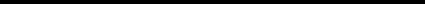 Справки по телефону: +7 921 951 2404 - Николай Николаевич КулигинВозраст спортсменов определяется на день работы мандатной комиссииПредварительные заявки на судей подавать в судейский комитет до 10 января 2018 г. на                  e-mail: sportfund@mail.ru 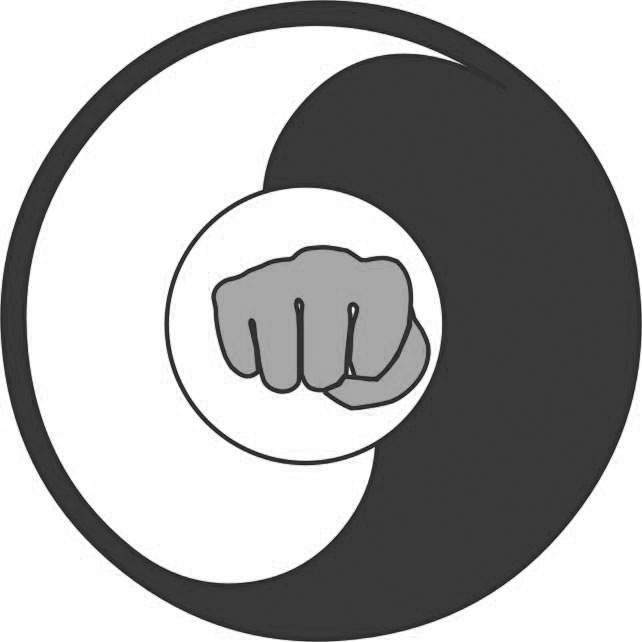  Региональная общественная организацияФЕДЕРАЦИЯ КАРАТЭ ВОЛОГОДСКОЙ ОБЛАСТИKARATE FEDERATION OF VOLOGDA REGION162600, Россия, Вологодская обл., г. Череповец, ул. Пионерская 23 а, , Peonerskaya tel./fax: (8202) 52-03-55 mail.ru: fizyli@list.ruДатаВремяМероприятиеГруппаПолКатегорияПриезд и расселение команд, участников соревнований.Приезд и расселение команд, участников соревнований.Приезд и расселение команд, участников соревнований.Приезд и расселение команд, участников соревнований.Приезд и расселение команд, участников соревнований.   9.001-я тренировка (под вопросом)1-я тренировка (под вопросом)1-я тренировка (под вопросом)1-я тренировка (под вопросом)1-я тренировка (под вопросом)  11.00ОтдыхОтдыхОтдыхОтдыхОтдых19.01.2018 Пятница19.01.2018 Пятница14.00- 16.002-я тренировка2-я тренировка2-я тренировка2-я тренировка2-я тренировка19.01.2018 Пятница16.4517.00 -20.00Регистрация судейСудейский семинарРегистрация судейСудейский семинарРегистрация судейСудейский семинарРегистрация судейСудейский семинарРегистрация судейСудейский семинар19.01.2018 Пятница12.00-Мандатная комиссияМандатная комиссияМандатная комиссия19.01.2018 Пятница20.00Мандатная комиссияМандатная комиссияМандатная комиссия19.01.2018 Пятница20.0018.00Жеребьёвка все категории (электронная)Жеребьёвка все категории (электронная)Жеребьёвка все категории (электронная)09.00-Медосмотр иВсе в/категорииЖенВсе в/к09.00-Медосмотр ипервого дняЖенВсе в/к10.00взвешиваниепервого дняМужВсе в/к10.00взвешиваниесоревнованийМужВсе в/к9.00Ката и ката-6-7 , 8-9, 10-11, 12-13Жен9.00группылетМужгруппылетМужПодготовка12.45открытия12.45открытиясоревнованийСуббота 13.00ОткрытиеСуббота 13.00соревнованийСуббота соревнованийСуббота Суббота Финалы ката и ката-Суббота 13.15группы, награждение6-7, 8-9, 10-11, 12-13Все категории13.15уч-ов соревнований6-7, 8-9, 10-11, 12-13Все категории13.15уч-ов соревнованийлетВсе категории20.01.2018по каталет20.01.2018по ката20.01.201820.01.20186-7 летЖен-25 кг; +25 кг20.01.20186-7 летМуж--25 кг; +25 кг20.01.20188-9 лет20.01.20188-9 летЖен-25 кг; +25 кг20.01.20188-9 лет20.01.20188-9 летМуж-25 кг;-30 кг;+30 кг20.01.2018Муж-25 кг;-30 кг;+30 кг20.01.201820.01.201813.15Соревнования в10-11 летЖен-32; -36; +36 кг13.15Соревнования в10-11 летЖен-32; -36; +36 кг13.15Соревнования в10-11 летЖен13.15весовых категориях10-11 летМуж-30; -34; -38; -42 ;+42 кгвесовых категорияхМуж-30; -34; -38; -42 ;+42 кгМуж-30; -34; -38; -42 ;+42 кг12-13 летЖен-40; -45; +45 кг12-13 лет12-13 летМуж-36; -40; -45; -51; +51 кгМуж-36; -40; -45; -51; +51 кг19.30Финалы в/к19.30НаграждениеНаграждение20.00*Подведение итогов первого дня соревнованийПодведение итогов первого дня соревнованийПодведение итогов первого дня соревнованийПодведение итогов первого дня соревнований21.01.2018 г. Воскресенье09.00-Медосмотр иВсе в/категорииЖенВсе в/к21.01.2018 г. Воскресенье09.00-Медосмотр ивторого дняЖенВсе в/к21.01.2018 г. Воскресенье10.00взвешиваниевторого дняМужВсе в/к21.01.2018 г. Воскресенье10.00взвешиваниесоревнованийМужВсе в/к21.01.2018 г. Воскресенье10.00Ката и ката-14-15, 16-17, 18 лет иЖен21.01.2018 г. Воскресенье10.00группыст.Муж21.01.2018 г. Воскресеньегруппыст.Муж21.01.2018 г. ВоскресеньеФиналы ката и ката-21.01.2018 г. Воскресеньегруппы, награждение14-15, 16-17, 18 лет и21.01.2018 г. Воскресенье11.00уч-ов соревнований14-15, 16-17, 18 лет и21.01.2018 г. Воскресенье11.00уч-ов соревнованийст.21.01.2018 г. Воскресеньепо катаст.21.01.2018 г. Воскресеньепо ката21.01.2018 г. Воскресенье21.01.2018 г. Воскресенье14-15 летЖен-47; -54; +54 кг21.01.2018 г. Воскресенье14-15 летМуж-52; -57; -63; -70; +70 кг21.01.2018 г. ВоскресеньеМуж-52; -57; -63; -70; +70 кг21.01.2018 г. Воскресенье11.00Соревнования вЖен-48; -53; -59; +59 кг21.01.2018 г. Воскресенье11.00Соревнования в16-17 летЖен21.01.2018 г. Воскресенье11.00весовых категориях, кумитэ- группа16-17 летМуж-55; -61; -68; -76; +76 кг21.01.2018 г. Воскресеньевесовых категориях, кумитэ- группаМуж-55; -61; -68; -76; +76 кг21.01.2018 г. ВоскресеньеМуж-55; -61; -68; -76; +76 кг21.01.2018 г. Воскресенье18 лет и ст.Жен-50; -55; -61; -68; +68 кг21.01.2018 г. Воскресенье18 лет и ст.Муж- 60; -67; -75; -84; +84 кг21.01.2018 г. ВоскресеньеМуж- 60; -67; -75; -84; +84 кг21.01.2018 г. Воскресенье16.00Финалы в/кВсе категории21.01.2018 г. Воскресенье16.00Все категории21.01.2018 г. ВоскресеньеНаграждениевторого дня21.01.2018 г. ВоскресеньеНаграждениеЖ/Мсоревнований21.01.2018 г. ВоскресеньеЖ/Мсоревнований21.01.2018 г. Воскресенье17.00*Закрытие соревнованийЗакрытие соревнований